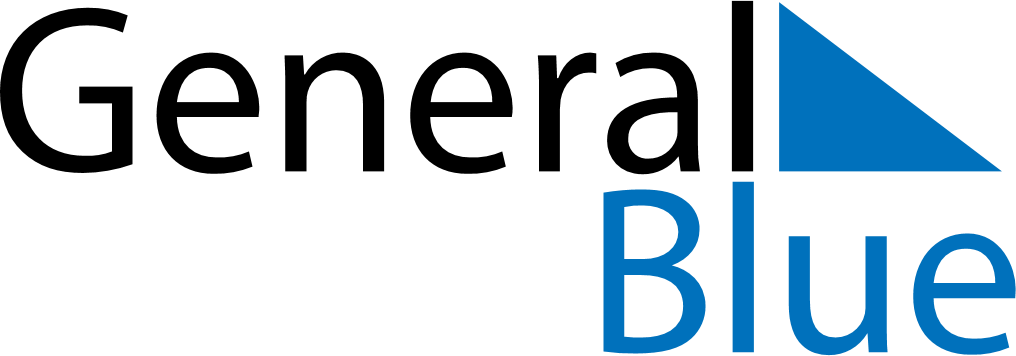 June 1688June 1688June 1688June 1688June 1688SundayMondayTuesdayWednesdayThursdayFridaySaturday123456789101112131415161718192021222324252627282930